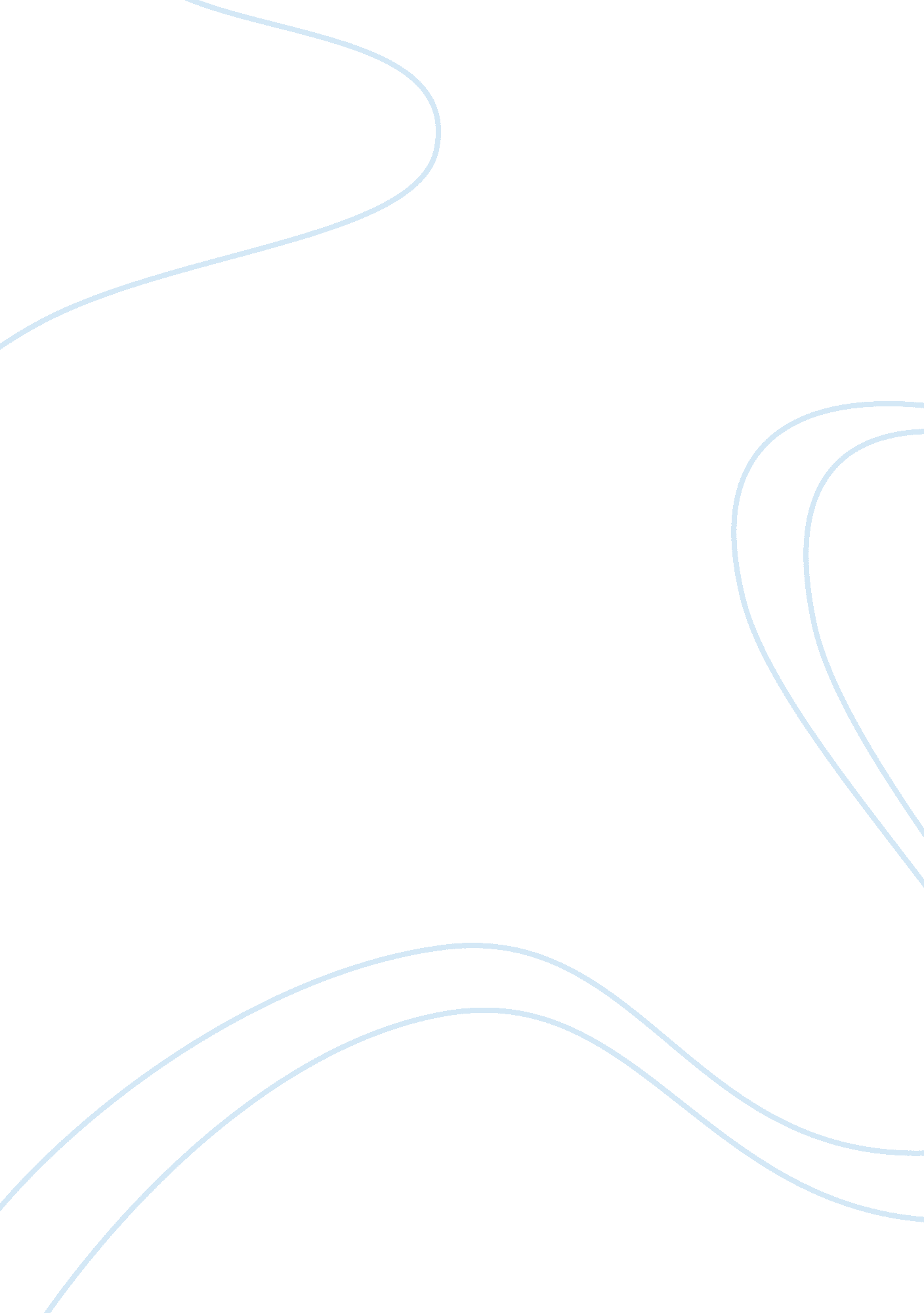 Have completely must come to an end.Sociology, Racism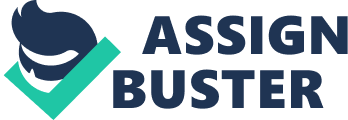 Have you ever felt so fedup of all the violence and injustice that occurs around our cities? MartinLuther King Jr. quotes “ Injustice anywhere is a threat to justice everywhere. “. The thought of feeling scared of our community police instead of feeling safeand secure? There are times when one just feels police brutality completelymust come to an end. Look at what happened to 18-year-old Michael Brown who wasshot to death by a police officer named Darren Wilson. Why if there seems to beso much evidence of Brown surrendering, was he murdered? It’s time to askcertain questions to our local chief of police to figure out if the trainingand psychological/screening tests are done in the academy’s enough to show ifthe police officers are capable of really knowing when their lives are reallyin danger or if they feel threated for any reason.            On August 9, 2014, in Ferguson, Missouri, unarmed MichaelBrown and his friend Dorian Johnson were walking down the street minding theirown business when suddenly, they were approached by a police officer namedDarren Wilson. Supposedly, officer Wilson had gotten a phone call about arobbery, but evidence show that he was on the phone with another person, whichmakes one question if those 2 innocent black men were bothering him somehow bythen walking in the neighborhood. An article from CNN called “ What we knowabout Michael Brown’s shooting” by Elliot C. McLaughin, there is a video aboutDorian speaking about what had happen on the day of the shooting and heexplains how Wilson pulled on over and told them to get off the sidewalk, andBrown and Johnson both told them that they were so near to their destinationand kept walking. Then, the police officer almost tried hitting them with hiscar, tried getting out and the car door somehow bounced back at him whichcaused him to get angry and made him want to choke Michael. Michael keptpulling back away from him while Wilson kept pulling his way making seem as ifhe was trying to put him inside his car. After Brown finally pulled away, Wilson got out of his vehicle and said, “ I’m going to shoot.” He fired hisweapon and at the point, Michael had already been shot when him and Doriantried running for their lives. Officer Wilson then came closer to Brown as heturned around and said, “ hands up, don’t shoot!”. The police officer shot himabout 6 times and unfortunately, Michael Brown passed away at the scene. DorianJohnson hid behind a car and ran to his home. Was it necessary to react thatway and kill this innocent young man? There are several ways this situationcould’ve been handled, such as Wilson asking them questions to see what they’reup to and let them go if they weren’t causing any trouble. Furthermore, Lucia L. Suarez  Sang from Fox News states how studies showthat Ferguson, Missouri has been known one of the few states of race and colorbased matter, which is why it’s very important for communities to make surethat police officers are professionally trained for racial prejudice. The NewYork Times addresses how many police divisions are more white people than the citizenrythey’re supposed to be helping. If I had the chance to give advice to localcommunity leaders who might involve the mayor, city council or even the chiefof police, the specific advice I would give to move beyond the violence andheal community tension is to give officers more time on how to deal with toughsituations that happen in the streets and the proper way of dealing with peoplewho have psychological disorders. The article “ End Police Brutality” publishedby Zak Cheney Rice, he specifies how the Washington Post states that officersspend way much more time, about 60 hours, learning how to use their weapons andspend about 8 hours on how to handle people with mental illnesses. This justindicates why police officers act so terribly when someone approaches them. Ifit was the other way around, then that way they’ll have more experience on howto get along with the people in they are serving. Another way to reduce policebrutality is by making police officers take specific screenings and tests tosee if they have any history of PTDS, disorders and racial issues. Having themdo interviews of those certain topics to see how they react or what responsethey give. This would really help the chief of police decided what type ofpeople should be able to serve the communities.             Though racism has been going on for thousands of years, it has not stopped, and history is basically repeating itself. Darren Wilsonshould have not gotten away with it so easily. He must face the consequencesfor murdering a young man who had a future ahead of him, this just has to do withhim being racist.  The thought of Wilsonclaiming that he only used his weapon for self defense is quite absurd sinceMichael was clearly unarmed and was not even near him. To move beyond violence andheal community tension, we have to do more than just start protesting, we also haveto put our part and just listen to what officers have to say to us if they thinkwe’re up to something or if they think we look “ suspicious”. Police officers shouldtry and be a part of their community to get to the know the people who live in thearea, and not just attack black men or women because of their skin color. 